
 СЕЛЬСКИЙ СОВЕТ 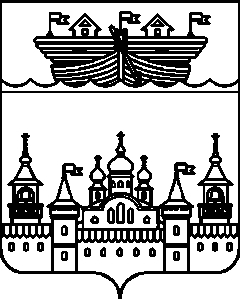 ВОЗДВИЖЕНСКОГО СЕЛЬСОВЕТАВОСКРЕСЕНСКОГО МУНИЦИПАЛЬНОГО РАЙОНАНИЖЕГОРОДСКОЙ ОБЛАСТИРЕШЕНИЕ 29 января 2020 года	№ 1Об утверждении плана работы сельского Совета Воздвиженского сельсовета Воскресенского муниципального района Нижегородской области на 2020 годНа основании Устава сельского Совета Воздвиженского сельсовета Воскресенского муниципального района Нижегородской области сельский Совет Воздвиженского сельсовета решил:1.Утвердить план работы сельского Совета Воздвиженского сельсовета Воскресенского муниципального района Нижегородской области на 2020 год.2. Настоящее решение вступает в силу со дня его обнародования.3.Контроль за исполнением настоящего решения возложить на главу администрации Воздвиженского сельсовета.Глава местного самоуправленияВоздвиженского сельсовета:	 М.С.Горячкина«Утверждаю»Глава местного самоуправления:____________________М. С. ГорячкинаПЛАНработы сельского Совета Воздвиженского сельсовета на 2020 годЯнварьФевральМартАпрельМайИюньИюльАвгуст Сентябрь ОктябрьНоябрьДекабрь№п/пВыносимый вопросОтветственные за подготовку вопроса2О принятии изменений и дополнений в Устав Воздвиженского сельсовета Воскресенского муниципального района Нижегородской областиГлава местного самоуправления, глава администрации, специалисты администрации3Об утверждении Плана работы сельского Совета на 2020 годГлава местного самоуправления, глава администрацииО медицинском обслуживании населенияГлава местного самоуправления, глава администрации, специалисты администрацииО содержании домашних животных(собак)Глава местного самоуправления, глава администрации, депутаты№ п/пВыносимый вопросОтветственные за подготовку вопроса1О заготовке дров для населенияГлава администрации, сотрудники Воскресенского районного лесничества3О принятии к сведению отчета об исполнении бюджета Воздвиженского сельсовета за 2019 годаГлава администрации, главный бухгалтер4О принятии к сведению информации о численности муниципальных служащих органов местного самоуправления Воздвиженского сельсовета Воскресенского муниципального района Нижегородской области, работников муниципальных учреждений Воздвиженского сельсовета с указанием фактических затрат на их денежное содержание за 4 квартал 2019 года.Глава местного самоуправления, глава администрации, специалисты администрации5О приведении нормативных правовых актов сельского Совета Воздвиженского сельсовета в соответствие с федеральным и областным законодательствомГлава местного самоуправления, глава администрации, специалисты администрации6.О физическом воспитании и развитии в образовательных и воспитательных учрежденияхГлава местного самоуправления, глава администрации, руководители образовательных учреждений7О работе Воскресенского РАЙПО на территории Воздвиженской администрацииБатанова Ю.В.№ п/пВыносимый вопросОтветственные за подготовку вопроса1Отчет главы администрации Воздвиженского сельсовета о работе за 2019 годГлава администрации Охотников И.Н.2Отчет Главы местного самоуправления и депутатов сельского Совета за 2019 годГлава местного самоуправления Горячкина М. С., депутаты3О проведении публичных слушаний по отчету об исполнении бюджета Воздвиженского сельсовета за 2019 годГлава местного самоуправления, глава администрации, специалисты администрации4Об изменениях в бюджете 2020 годаГлава администрации, главный бухгалтер№ п/пВыносимый вопросОтветственные за подготовку вопроса1О благоустройстве населенных пунктов Воздвиженского сельсовета в 2020 году (об уборке придомовых территорий в весенне-летний период, организация сбора и вывоз мусора, уличное освещение)Глава местного самоуправления, глава администрации, депутаты, руководители организаций, предприятий и учреждений, находящихся на территории сельсовета2О планах работы депутатов по благоустройству населенных пунктов в своем избирательном округеДепутаты сельского Совета3О подготовке к 75-летию Победы в ВОВГлава местного самоуправления, глава администрации, специалисты администрации4О пожарной безопасности  населенных пунктов администрацииГлава местного самоуправления, глава администрации, депутаты5Об утверждении отчета об исполнении бюджета Воздвиженского сельсовета за 2019 годГлава администрации, главный бухгалтер№ п/пВыносимый вопросОтветственные за подготовку вопроса1Об утверждении плана ремонта дорог по населенным пунктамГлава местного самоуправления, глава администрации, депутаты2Об исполнении бюджета Воздвиженского сельсовета за 1 квартал 2020 годаГлава администрации, главный бухгалтер3О принятии к сведению информации о численности муниципальных служащих органов местного самоуправления Воздвиженского сельсовета Воскресенского муниципального района Нижегородской области, работников муниципальных учреждений Воздвиженского сельсовета с указанием фактических затрат на их денежное содержание за 1 квартал 2020 года.Глава местного самоуправления, глава администрации, специалисты администрации4О социальной защите населенияДиректор УСЗН Воскресенского района Леденцов А. Е.5Об организации культурных мероприятий по проведению дня села, деревниГлава администрации, директора ДК, заведующие сельских клубов6Об организации досуга молодежи в летний периодГлава администрации, директора ДК, заведующие сельских клубов7Об участии в спортивных мероприятияхГлава местного самоуправления, глава администрации, депутаты№п/пВыносимый вопросОтветственные за подготовку вопроса1О противопожарных мероприятиях в летний период 2020 года на территории Воздвиженского сельсовета и готовности муниципальных и государственных подразделений пожарной охраныГлава администрации, Шихов В. И., Копейкин О.В.2О ходе ремонта дорог по населенным пунктам сельсоветаГлава местного самоуправления, глава администрации, депутаты,3О приведении нормативных актов администрации Воздвиженского сельсовета в соответствие с федеральным и областным законодательствомГлава местного самоуправления, глава администрации, специалисты администрации4Об уборке аварийных домов на территории сельсоветаГлава местного самоуправления, глава администрации, представитель ОКСА Покалякин А.А.5О благоустройстве парковых зон отдыхаГлава местного самоуправления, глава администрации, депутаты№п/п№п/пВыносимый вопросВыносимый вопросОтветственные за подготовку вопроса11Об исполнении бюджета Воздвиженского сельсовета за 6 месяцев 2020 годаОб исполнении бюджета Воздвиженского сельсовета за 6 месяцев 2020 годаГлава администрации, главный бухгалтер сельской администрации22О принятии к сведению информации о численности муниципальных служащих органов местного самоуправления Воздвиженского сельсовета Воскресенского муниципального района Нижегородской области, работников муниципальных учреждений Воздвиженского сельсовета с указанием фактических затрат на их денежное содержание за 2 квартал 2019 года.О принятии к сведению информации о численности муниципальных служащих органов местного самоуправления Воздвиженского сельсовета Воскресенского муниципального района Нижегородской области, работников муниципальных учреждений Воздвиженского сельсовета с указанием фактических затрат на их денежное содержание за 2 квартал 2019 года.Глава местного самоуправления, глава администрации, специалисты администрации3О благоустройстве мест погребений (кладбищ)О благоустройстве мест погребений (кладбищ)Глава местного самоуправления, глава администрацииГлава местного самоуправления, глава администрации№п/пВыносимый вопросОтветственные за подготовку вопроса1О ходе выполнения программы «Местные инициативы»Глава местного самоуправления, глава администрации, специалисты администрации2О подготовке учреждений к осенне-зимнему периоду 2020-2021Глава местного самоуправления, глава администрации, специалисты администрации3О работе учреждений культуры на территории администрацииГлава администрации, директора ДК и с\клубов№п/пВыносимый вопросОтветственные за подготовку вопроса1О приведении нормативных актов администрации Воздвиженского сельсовета в соответствие с федеральным и областным законодательствомГлава местного самоуправления, глава администрации, специалисты администрации2О работе участкового Участковый Смирнов А. Е.№п/пВыносимый вопросОтветственные за подготовку вопроса1Об исполнении бюджета Воздвиженского сельсовета за 9 месяцев 2020 годаГлава администрации, главный бухгалтер сельской администрации2О принятии к сведению информации о численности муниципальных служащих органов местного самоуправления Воздвиженского сельсовета Воскресенского муниципального района Нижегородской области, работников муниципальных учреждений Воздвиженского сельсовета с указанием фактических затрат на их денежное содержание за 3 квартал 2020 года.Глава местного самоуправления, глава администрации, специалисты администрации3О состоянии сельскохозяйственной отраслиПредставители сельского хозяйства4Об экологических вопросахГлава местного самоуправления, глава администрации, специалисты администрации5Об организации досуга молодежи в зимний периодГлава администрации, директора ДК, заведующие сельских клубов№п/пВыносимый вопросОтветственные за подготовку вопроса1О состоянии уличного освещения в населенных пунктахГлава местного самоуправления, глава администрации, специалисты администрации2О работе торговых точек и лесной промышленности на территории администрацииАгеева И. В.3О зимнем содержании дорогГлава местного самоуправления, глава администрации, специалисты администрации4О принятии в первом чтении проекта решения сельского совета Воздвиженского сельсовета «О бюджете Воздвиженского сельсовета на 2021 год и на плановый период 2022 и 2023 годовГлава местного самоуправления, глава администрации, гл.бухгалтер, комиссия по бюджету5О проведении публичных слушаний по проекту решения сельского Совета Воздвиженского сельсовета «О бюджете Воздвиженского сельсовета Воскресенского муниципального района Нижегородской области на 2021 год и на плановый период 2022 и 2023 годовГлава местного самоуправления, глава администрации, специалисты администрации№п/пВыносимый вопросОтветственные за подготовку вопроса1О бюджете Воздвиженского сельсовета на 2021 год и на плановый период 2022 и 2023 годовГлава администрации, главный бухгалтер сельской администрации2Подведение итогов по отчетам депутатов сельского СоветаГлава местного самоуправления, депутаты3О приведении нормативных актов администрации Воздвиженского сельсовета в соответствие с федеральным и областным законодательствомГлава местного самоуправления, глава администрации, специалисты администрации4Об изменениях в бюджете 2020 годаГлава администрации, главный бухгалтер